Caloosa Humane Society’s 20th Birthday Celebration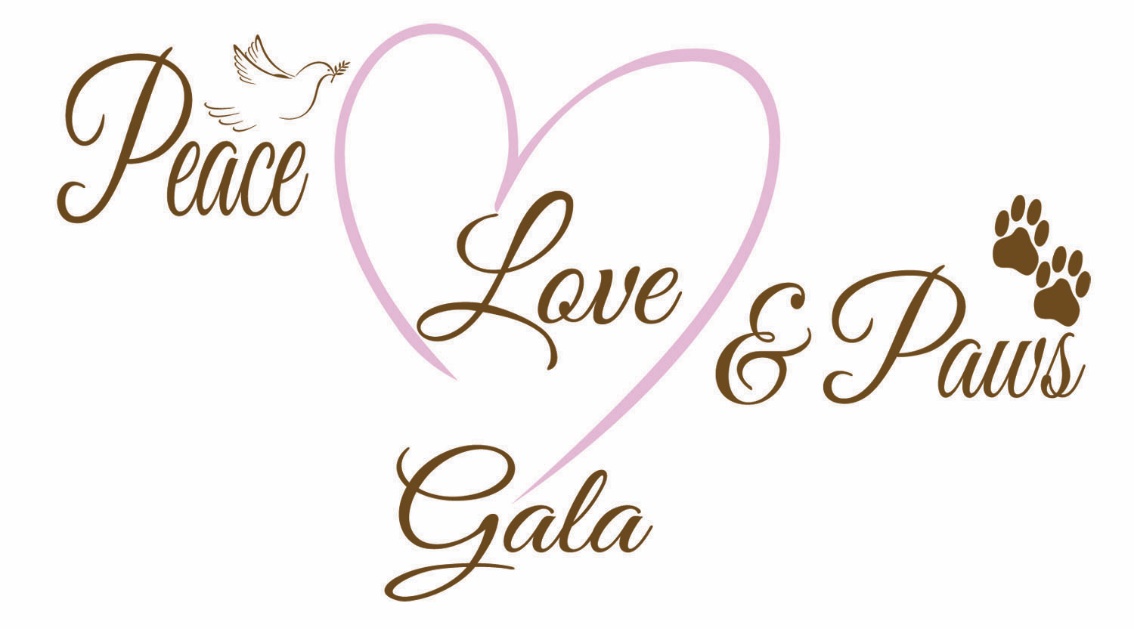 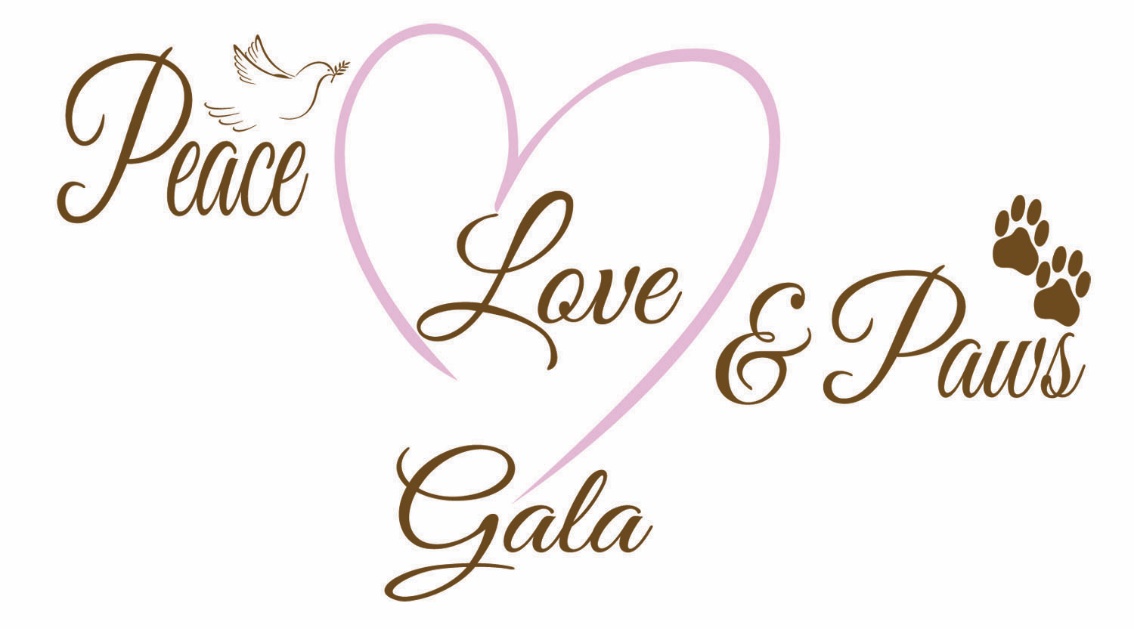 October 23, 2021River Bend Motorcoach ResortPrime Rib by Gator HammockLive Music by High LonesomeDoors open at 5:00 pmSilent Auction  Live Auction  Photo BoothTickets: $65 each/$125 for twoSponsorships still available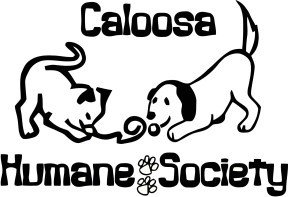 For more information contact Karla Kaufman 239.872.1892